=========================================================== 16.12.2016                                       с. Рязановка                                         №  57-п Об отмене постановленияНа основании протеста прокурора района  постановление главы администрации № 04-п от 25.01.2016 «Об определении перечня объектов, для отбывания осужденными наказания, в виде обязательных и исправительных работ» отменить.Постановление вступает в силу со дня его  подписания.Глава администрации                                                                 А.В. БрусиловРазослано: прокурору района, УИИ Асекеевского района, в дело.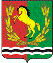 АДМИНИСТРАЦИЯМУНИЦИПАЛЬНОГО ОБРАЗОВАНИЯ РЯЗАНОВСКИЙ СЕЛЬСОВЕТ АСЕКЕВСКОГО РАЙОНА ОРЕНБУРГСКОЙ ОБЛАСТИП О С Т А Н О В Л Е Н И Е